План урокаУчебной практикиГруппа № _5___Профессия: __ Штукатур__________________________________________________Мастер производственного обучения:  Щеголева Елена Александровна_________ПМ.01. Выполнение штукатурных работ.____________________________________Тема урока: Приёмы нанесения учебного раствора «обрызг».___________________Тип урока: Урок по изучению трудовых приёмов и операций.___________________Вид урока: Урок инструктирования и упражнений.____________________________                                                      Цель: Научить трудовым приёмам  выполнения нанесения учебного раствора_____ «обрызг»._______________________________________________________________Задачи:     Образовательная: - Формировать систему профессиональных умений при  выполнении нанесения учебного раствора штукатурной лопаткой «обрызг».                                       - Формировать навыки самоконтроля и взаимоконтроля выполнения практической работы в соответствии с критериями оценки.     Развивающая:        - Понимать сущность и социальную значимость своей будущей профессии, проявлять к ней устойчивый интерес.                                      - Организовывать собственную деятельность, исходя из цели и способов её достижения, определённых руководителем.     Воспитательная:  - Создавать условия для воспитания трудолюбия, аккуратности, дисциплинированности.                                      - Воспитывать в себе ответственность и уверенность при выполнении производственных работ.Материально-техническое оснащение урока: Инструменты и материалы:штукатурная лопатка – 12шт.ведро- 12шт.кисть - 12шт.ящик растворный - 12глинопесчаный раствор.Техническая документация: 1.Инструкционно-технологическая карта: «Приёмы нанесения учебного раствора «обрызг».Перечень упражнений планируемого процесса:Организация рабочего местаПодготовка поверхности.Нанесение  раствора «обрызг».Проверка выполненного задания.Ход урока.I. Организационный момент. (5 мин.)-проверка обучающихся по журналу;-проверка внешнего вида, формы, средств индивидуальной защиты;-назначение дежурных.II. Вводный инструктаж. (45 мин.)1.Сообщение темы и цели урока.      2.  Проверка опорных знаний и их актуализация:                          Вопросы: 1.Назовите первый слой штукатурного намёта?                                                                                 Ответ: (обрызг)2. Назовите толщину первого штукатурного слоя «обрызг»?                                           Ответ: (Толщина обрызга при нанесении вручную  3-5 мм.).3.КРОССВОРДИнструмент для наковки штукатурки?Для получения шероховатости деревянных поверхностей на них набивают…Инструмент, с которого наносят раствор на поверхность?Приспособление для провешивания поверхности и проверки их горизонтальности?Инструмент для проверки ровности поверхностей и срезания неровности?Проем в стене для освещения и проветривания?Подвижное ограждение для сообщения между помещениями?3.Ознакомить обучающихся с перечнем работ и технической документацией.4.Объяснение нового материала.     4.1Подготовка поверхности обучающимися.     4.2. а) Рассказать и показать технологию нанесения раствора  обрызга.          - смочить инструмент;          - смочить поверхность;          - набрать раствор на штукатурную лопатку;          - нанести раствор на стену;           - повторить процесс до полного оштукатуривания поверхности.      Закрепить навыки выполнения обучающимися.    б) Объяснить критерии оценок.Критерии оценки работы:в) Оценочная карта: Группа №5Ф.И.___________________________________________________________Тема урока: Приёмы нанесения учебного раствора «обрызг».      г) Сообщить необходимое время на всю работу: 4часа 25 минут.      д)  Сообщить объём работ: 2м2. 4.3.Повторить с обучающимися ТБ при выполнении основных операций  штукатурных процессов.III. Самостоятельная работа обучающихся и текущий инструктаж - (4часа 25 мин.)1. Упражнения обучающихся согласно перечню.2. Целевые обходы:    *Проверить состояние рабочих мест.    *Контроль правильности выполнения трудовых приёмов.    *Контроль соблюдения последовательности выполнения технологического процесса.    *Индивидуальный инструктаж (по необходимости).    *Контроль соблюдения правил техники безопасности и соблюдения технических условий.    *Приемка работ учащихся.IV. Заключительный инструктаж. – (15 мин.)сообщение о выполнении цели урока группой в целом;отметить более удавшиеся работы, творческий подход обучающихся к работе;сообщение обучающимся оценок согласно критерий;домашнее задание: «Повторить тему Штукатурные слои. Техника нанесения раствора» стр.139-147 И.П. Журавлёв.  Штукатур.уборка рабочих мест.Инструкционно-технологическая картаПо теме: Приёмы нанесения учебного раствора «обрызг».Приложение №1Презентация прилагается.?1БУЧАРДА2ДРАНЬ3СОКОЛ4ОТВЕС5ПРАВИЛО6ОКНО7ДВЕРЬОтметка«5»- Имеется спец.одежда в полном объёме, чистая, без повреждений. - Правильно организовано рабочее место с набором  инструментов.- Поверхность подготовлена полностью.- Правильно выполнены приемы набрасывания раствора.-Толщина слоя обрызга 3-5 мм.- Отсутствуют нарушения по ТБ. -Выполнение всех операций предусмотренных инструкционно-технологической картой. - Учебное – производственное задание выполнено в полном объёме, рабочее место чистое.Отметка «4»- Имеется спец.одежда в полном объёме, чистая, без повреждений. - Правильно организовано рабочее место с набором  инструментов.- Поверхность подготовлена полностью.- Правильно выполнены приемы набрасывания раствора.-Толщина слоя обрызга 3-6мм.- Есть одно нарушение правил ТБ. - Выполнение всех операций предусмотренных инструкционно-технологической картой. - Учебное – производственное задание выполнено  на 80%, рабочее место чистое.Отметка «3»- Неиспользование некоторых элементов спец.одежды, недостаточно чистая.- Не хватает одного инструмента, имеется один дефект в работе.- Поверхность подготовлена полностью.- Незначительные нарушения при выполнении приемов набрасывания раствора.-Толщина слоя обрызга 3-6мм.- Есть одно нарушение правил ТБ. - Присутствует одно нарушение инструкционно-технологической карты- Учебное – производственное задание выполнено на 70%, недостаточно чисто помыта кабинка, не помыты инструменты. Отметка «2»- Неиспользование некоторых элементов спец.одежды, недостаточно чистая.- Не хватает одного инструмента, имеется два дефекта в работе.- Поверхность подготовлена плохо.- Незначительные нарушения при выполнении приемов набрасывания раствора.-Толщина слоя обрызга 3-8мм.- Есть два нарушение правил ТБ. - Присутствует два нарушения инструкционно-технологической карты.- Учебное – производственное задание выполнено на 50%, кабинка промыта плохо, не весь инструмент чистый. №п/пНаименование вида работБаллы  Снятие баловКоличество полученных балов1Наличие спец.одежды51 за одно нарушение2Организация рабочего места51 за одно нарушение3Подготовка поверхности51 за одно нарушение4Правильность выполнения набрасывания раствора51 за одно нарушение5Толщина слоя51 за одно нарушение6Правила Т/Б51 за одно нарушение7Последовательность выполнения операций согласно инструкционно-технологической  карте51 за одно нарушение8Учебное – производственное задание выполнено в полном объёме, рабочее место чистое.51 за одно нарушение40Всего:№ п/пПоследовательностьоперацийИнструмент, инвентарь,приспособленияСхемаСпособ производства работ1Подготовка поверхностиМеталлическая щётка, молоток,зубило,шпатель,кисть,веник.-Поверхность очищается от раствора. -Кирпичные поверхности, выложенные в подрез или в расшивку, швы расчищаются шпателем на глубину 15 – 20 мм. Большие наплывы раствора сбиваются молотком и зубилом, металлической щеткой. -Очищаем от пыли путем сметания.2Нанесение обрызгаШтукатурная лопатка, растворный ящик, кисть, ведро.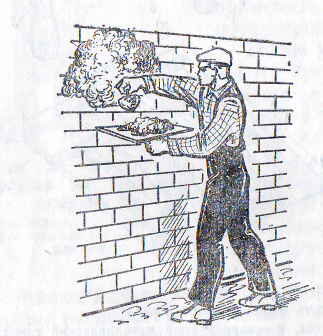 - Смочить инструмент.- Смочить поверхность.- Набрать раствор на штукатурную лопатку.- Нанести раствор ну стену способом «слева направо» или «справа налево».- Повторить процесс до полного оштукатуривания обрызга.